Подписано цифровой подписью: Тананыкин Александр Владимирович DN: cn=Тананыкин Александр Владимирович, o=ПОУ  "Челябинская АШ ДОСААФ России", ou=Руководство, email=rostorff@eandex.ru, c=RU Дата: 2022.09.01 15:52:58 +05.'00'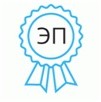                                                                                                                                                УТВЕРЖДАЮНачальник ПОУ ЧелябинскаяАШ ДОСААФ России______________А.В.Тананыкин«_____»_______________2021г.ПОЛОЖЕНИЕО РЕЖИМЕ ЗАНЯТИЙ ОБУЧАЮЩИХСЯ В ПРОФЕССИОНАЛЬНОМ ОБРАЗОВАТЕЛЬНОМ УЧРЕЖДЕНИИ «Челябинская автомобильная школа Общероссийской общественно-государственной организации «Добровольное общество содействия армии, авиации и флоту России»(ПОУ «Челябинская АШ ДОСААФ России»2021г.1. На основании Устава, лицензии на осуществление образовательной деятельности и других,  регламентирующих образовательную деятельность, документов, учреждение осуществляет профессиональную подготовку, переподготовку обучающихся по профессии «Водитель транспортных средств категории «В», «С», «D», «СЕ», «ВЕ» с «В» на «С», с «В» на «D», с «С» на «В», с «С» на «D», «D1», «ВнаD1», «СнаD1», водитель мототранспортных средств категории «А», повышение квалификации мастеров производственного обучения (вождению) автомобиля, водитель транспортных средств, оборудованных устройствами для подачи специальных световых и звуковых сигналов (категории АВСD). 1.1. Подготовка водителей осуществляется по очной или очно-заочной  (вечерней) форме обучения.1.2. Обучающиеся зачисляются в группу приказом начальника учреждения численностью до 30 человек.1.3. Учебные планы и программы подготовки и переподготовки водителей транспортных средств разрабатываются образовательным учреждением на основании соответствующих примерных программ, государственных образовательных стандартов, нормативных актов и согласовываются с ГИБДД.1.4. Сроки обучения устанавливаются исходя из объемов учебных планов и программ, режима работы и согласуются с экзаменационным подразделением ГИБДД.1.5. Учебная нагрузка при организации занятий в форме очного, очно-заочного (вечернего) обучения не должна превышать 6 часов в день и 36 часов в неделю. Режим обучения может быть от 2 до 6 дней в неделю.1.6. В течение дня с одним обучаемым по вождению автомобиля разрешается отрабатывать: на автотренажере – не более 4-х часов, на учебном автомобиле не более двух часов подряд.1.7. Занятия в автошколе проводятся на основании расписания  теоретических занятий и графика учебного вождения.1.8. Основными формами обучения являются теоретические, лабораторные – практические, практические и контрольные занятия.1.9. Продолжительность учебного часа теоретических и лабораторно-практических занятий – 45 минут (допускается проведение лабораторно-практических занятий в течение 90 минут без перерыва), практических занятий по вождению - 60минут, включая время на проведение вводного и заключительного инструктажей, оформление документации и смену обучаемых.1.10. Режим теоретических занятий устанавливается следующий: первая смена – с 8.00 до 13.05;  вторая смена с 16.40 до 21.35. Для обучающихся по программе подготовки по военно – учетным специальностям режим теоретических занятий устанавливается Распорядком дня, утверждаемым начальником образовательной организации.1.11. Теоретические занятия проводятся в специально оборудованных классах (кабинетах) в составе учебной группы.1.12. Занятия по практическому вождению проводятся индивидуально с каждым обучаемым на автодроме и учебных маршрутах, утвержденных начальником школы.1.13. К практическому вождению, связанному с выездом на дороги общего пользования, допускаются лица, прошедшие медицинское освидетельствование и имеющие достаточные навыки первоначального управления транспортным средством (на автодроме) и прошедшие соответствующую проверку знаний Правил дорожного движения.1.14. В случае, если обучающийся показал неудовлетворительные знания или имеет недостаточные первоначальные навыки управления транспортным средством, ему назначается дополнительное обучение после соответствующей дополнительной оплаты.1.15. Автошкола имеет право уведомить обучающегося о нецелесообразности дальнейшего обучения вследствие его индивидуальных особенностей, делающих невозможном дальнейшее обучение.1.16. Лицам, успешно сдавшим, выпускные квалификационные экзамены по теоретическому и практическому обучению выдается свидетельство установленного образца.1.17. Свидетельство о профессии водителя не является документом, дающим право управления транспортными средствами, а предъявляется в органы ГИБДД при сдаче квалификационных экзаменов для получения водительского удостоверения на право управления соответствующими транспортными средствами.1.18.Списки обучающихся предоставляются в ГИБДД для регистрации группы. К экзамену в ГИБДД допускаются курсанты, успешно закончившие обучение, успешно сдавшие квалификационный экзамен в учреждении. 1.19. Лица, не  достигшие восемнадцатилетнего возраста, допускаются к сдаче экзаменов на право управления транспортными средствами категорий «В» и «С» при наличии письменного согласия законных представителей несовершеннолетнего, заверенного в соответствии с законодательством РФ (ст. 18 Правил проведения экзаменов на право управления транспортными средствами и выдачи водительских удостоверений, утвержденных Постановлением Правительства Российской Федерации от 24 октября 2014 №1097).1.20. Автошкола отвечает за поддержание транспортных средств в технически исправном состоянии и организацию предрейсового медицинского осмотра мастеров производственного обучения вождению. Проверка технического состояния автомобилей и проведение  предрейсового медицинского осмотра отражается в путевом листе.